Year 6 Residential visit to Open Door Adventure.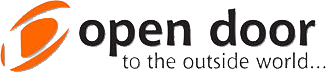 Dear Parents and Carers of Year 6,Last week, Miss Cooper visited an Outdoor Education Centre in North Wales situated on a 25-acre site in the heart of the Cefn Valley, St Asaph. It is surrounded by a forest, natural caves, a limestone rockface and is nestled on the banks of the River Elwy. Whilst there, Miss Cooper inspected accommodation at Dolben Hall and met with staff. We feel that this is an ideal location for the Year 6 residential and below outlines a proposed personalised itinerary for the two-night stay from 28th – 30th June 2023.The cost for this visit £235 per child. This amount is inclusive of breakfast (x2), lunch (x3) and evening meal (x2), transport, accommodation and all activities. If you have difficulty in to paying the full amount and would like your child to attend please speak with our school business manager Mrs Dollard. Please note that unlike our educational visits, this residential trip is charged and is not donation based so all monies must be paid in full prior to the end of April 2023 for your child to be able to participate. School regularly meet the costs of unpaid trips and visits and cannot be left with a loss for this event, therefore if you know you will have difficulty, you must speak with us to ensure your child is not left out and we can support where possible. We want to enable all pupils the opportunity, but need to plan this with you effectively. To secure your child’s place we would require a £25 deposit by the Friday 30th September.  This should be paid via ParentPay. The following payment plan is then available for families to make the costs more manageable and ensure payments are on track:The only other activity that we have booked for Year 6 this academic year is a visit to Port Sunlight as part of our local study on the Victorian Era. This will include a visit to the Gladstone Theatre. This will cost £15.50 per child. Further details regarding this visit will be provided closer to the time. We hope you will agree, this is a fantastic opportunity for the children. During the Year 6 information evening (28/9/22) we will also be gauging interest for other exciting events that we would like to offer Year 6.  If you would like your child to take part in the Open Door Adventure Residential please complete the consent form below and ensure that your deposit is paid if you are interested in your child taking part.Thank you for your continued support. The Year 6 team.…………………………………………………………………………………………………………………………………………………………………………………………………………….Confirmation of Attendance – Year 6 Residential to Open Door AdventureI would like my child …………………………………………………………………………… to attend the Year 6 residential from the 28th – 30th June 2023.I have paid my deposit and selected payment plan number …………. For future paymentsSigned …………………………………….                                       Date ………………………………………..Day 1Day 2Day 3Leave school by coach at 9.30amBreakfast Breakfast Arrive at Neuadd Owen Village Hall to take shuttle bus to the centreGroup 1 – paddle boarding and dinky canoeing.Group 2 - Bush craft and survivalAssault course and fun runSettle in to dorm rooms and unpackLunch Award ceremonyLunch Group 1 - Bush craft and survivalGroup 2 – paddle boarding and dinky canoeing.Lunch Activity – ice breaker, team building and problem solving gamesEvening mealLeave centre at 1230 via shuttle busEvening meal Evening activity (Caving)Meet with coach Evening activity – night lineArrive back at school for 2.30pm (parents may pick up early).Payment PlanStaggered payment drops30th Sept £25 (deposit)28th October £30 30th November £3027th January £3024th February £3031st March £3028th April £60Total = £235